Name:________________Triangle and Quadrilateral Properties Test ReviewFind the missing variables in the parallelogram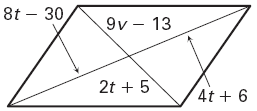 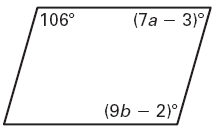 Find the following for rhombus PQRS.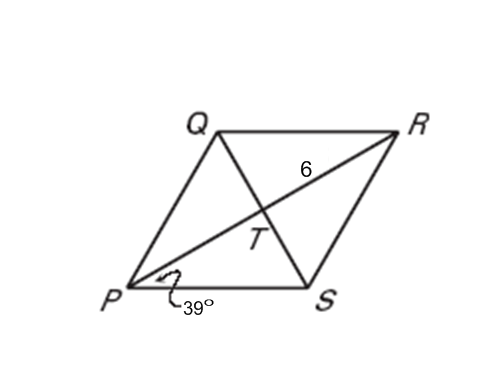 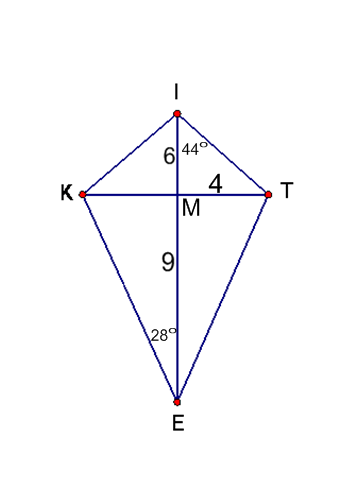 Find the following using the kite. Perimeter of kite KITEWhat quadrilaterals have all sides congruent?What quadrilaterals have opposite sides congruent?What quadrilaterals have opposite angles congruent?The diagonals of square DEFG intersect at H. Given that EH = 5, find the following.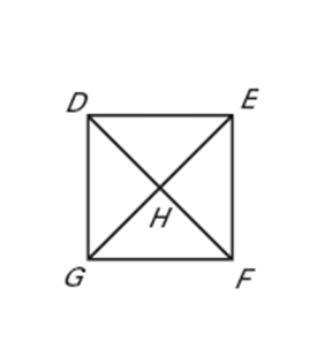 Find x in the following trapezoids.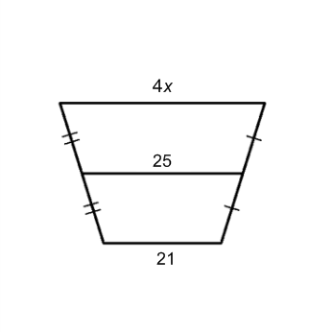 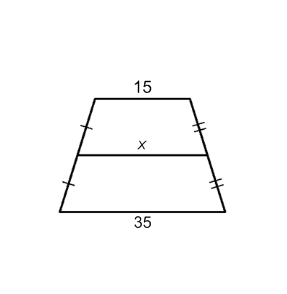 ABCD is an isosceles trapezoid. Find the following values.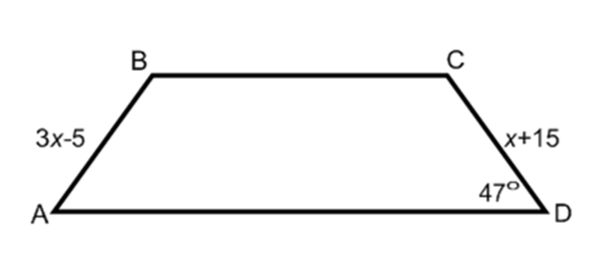 What quadrilaterals have perpendicular diagonals?What quadrilaterals have congruent diagonals?What quadrilaterals have diagonals that bisect each other?What properties do a square and rhombus share?14. Identify the center of each triangle. You will use the following centers: Centroid, Circumcenter, Orthocenter, and Incenter.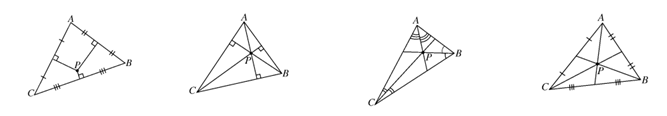 15. PW = 7, what is PV?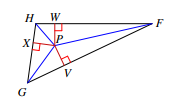 16. Given that two of the medians are shown and ZV = 12, what is EZ?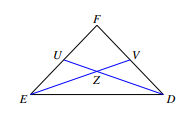 